Муниципальное дошкольное образовательное учреждение ВМР«Центр развития ребенка – детский сад № 17 «Ладушки»г. Вольска  Саратовской области»КОНСПЕКТНОД по реализации ОО «Физическая культура»В старшей группе «Лисичка»Тема: «Моё здоровое сердечко»	Инструктор по физической культуре	высшей категории                                                                                          Камкина Татьяна Ивановна                                                                                          Воспитатель высшей категории                                                                                          Соколова Елена НиколаевнаВремя проведения: 25минут.Место проведения: Спортивный зал.Количество детей: 22человека.Одежда обувь: спортивная.Цель: Формирование двигательных умений и навыков, физических качеств ребёнка в соответствии с его индивидуальными особенностями и потребности бережного отношения к своему здоровью.Задачи:ОбразовательныеПродолжать формировать умения воспитанников прыгать в высоту с разбега (30-40)см);Совершенствовать умения ползать на четвереньках;Развивать различные группы мышц, в процессе выполнения заданий;Расширять кругозор детей в познании своего тела;ОздоровительныеСохранить и укрепить физическое здоровье детей с помощью разминки и общеразвивающих упражнений;Закрепить знания детей о сердце;ВоспитательныеВоспитывать сознательное отношение к здоровому образу жизни;Воспитывать в детях доброжелательное отношение друг к другу в игровых ситуациях.Интеграция ОО «Физическая культура» с образовательными областями: «Здоровье», «Социализация», «Познание», «Музыка», «Коммуникация», «Труд».Инвентарь: фитбольные мячи, картинки, шнур, 2 стойки, маты, 2 самоката, воздушные шары в виде сердца, спринцовка, красная вода, труба, 2 больших куба.Материально-техническое оборудование: мультимидийная установка.Предшествующая работа:Практические: подвижная игра, общеразвивающие упражнения на фитбольных мячах, зарядка, катание на самокатах.Наглядные: показ и рассматривание картинок, иллюстраций.Словесные: беседы, диалог, чтение загадок, книг.частные задачисодержаниесодержаниедозировкадозировкаМетодические указанияМетодические указанияВводная часть (5минут)Вводная часть (5минут)Вводная часть (5минут)Вводная часть (5минут)Вводная часть (5минут)Вводная часть (5минут)Вводная часть (5минут)Постановка задач занятияПостроение в шеренгуПостроение в шеренгуСледить за осанкойСледить за осанкойЗдравствуйте ребята.    « День особенный у нас!     Будем многому учиться,         Как здоровыми всем быть,       Мячик прыгалку любить.         Физкультурой заниматься        Будем вместе мы сейчас:               Бегать прыгать, кувыркаться                                                               Будет весело у нас!»Ребята положите правую руку на грудь. Что вы чувствуете? Что там стучит? Там стучит наше сердце. Какого размера сердце? Правильно сердце с кулачок. Сердце сокращается и расслабляется, толчками гонит кровь по кровеносным сосудам, вот эти толчки называются пульсом. Пульс можно прощупать на висках, на шее, запястье. Послушайте, как стучит ваше сердце. Сердце стучит у вас медленно, мы сейчас сделаем зарядку и ещё раз послушаем его.Здравствуйте ребята.    « День особенный у нас!     Будем многому учиться,         Как здоровыми всем быть,       Мячик прыгалку любить.         Физкультурой заниматься        Будем вместе мы сейчас:               Бегать прыгать, кувыркаться                                                               Будет весело у нас!»Ребята положите правую руку на грудь. Что вы чувствуете? Что там стучит? Там стучит наше сердце. Какого размера сердце? Правильно сердце с кулачок. Сердце сокращается и расслабляется, толчками гонит кровь по кровеносным сосудам, вот эти толчки называются пульсом. Пульс можно прощупать на висках, на шее, запястье. Послушайте, как стучит ваше сердце. Сердце стучит у вас медленно, мы сейчас сделаем зарядку и ещё раз послушаем его.Здравствуйте ребята.    « День особенный у нас!     Будем многому учиться,         Как здоровыми всем быть,       Мячик прыгалку любить.         Физкультурой заниматься        Будем вместе мы сейчас:               Бегать прыгать, кувыркаться                                                               Будет весело у нас!»Ребята положите правую руку на грудь. Что вы чувствуете? Что там стучит? Там стучит наше сердце. Какого размера сердце? Правильно сердце с кулачок. Сердце сокращается и расслабляется, толчками гонит кровь по кровеносным сосудам, вот эти толчки называются пульсом. Пульс можно прощупать на висках, на шее, запястье. Послушайте, как стучит ваше сердце. Сердце стучит у вас медленно, мы сейчас сделаем зарядку и ещё раз послушаем его.Здравствуйте ребята.    « День особенный у нас!     Будем многому учиться,         Как здоровыми всем быть,       Мячик прыгалку любить.         Физкультурой заниматься        Будем вместе мы сейчас:               Бегать прыгать, кувыркаться                                                               Будет весело у нас!»Ребята положите правую руку на грудь. Что вы чувствуете? Что там стучит? Там стучит наше сердце. Какого размера сердце? Правильно сердце с кулачок. Сердце сокращается и расслабляется, толчками гонит кровь по кровеносным сосудам, вот эти толчки называются пульсом. Пульс можно прощупать на висках, на шее, запястье. Послушайте, как стучит ваше сердце. Сердце стучит у вас медленно, мы сейчас сделаем зарядку и ещё раз послушаем его.Здравствуйте ребята.    « День особенный у нас!     Будем многому учиться,         Как здоровыми всем быть,       Мячик прыгалку любить.         Физкультурой заниматься        Будем вместе мы сейчас:               Бегать прыгать, кувыркаться                                                               Будет весело у нас!»Ребята положите правую руку на грудь. Что вы чувствуете? Что там стучит? Там стучит наше сердце. Какого размера сердце? Правильно сердце с кулачок. Сердце сокращается и расслабляется, толчками гонит кровь по кровеносным сосудам, вот эти толчки называются пульсом. Пульс можно прощупать на висках, на шее, запястье. Послушайте, как стучит ваше сердце. Сердце стучит у вас медленно, мы сейчас сделаем зарядку и ещё раз послушаем его.Здравствуйте ребята.    « День особенный у нас!     Будем многому учиться,         Как здоровыми всем быть,       Мячик прыгалку любить.         Физкультурой заниматься        Будем вместе мы сейчас:               Бегать прыгать, кувыркаться                                                               Будет весело у нас!»Ребята положите правую руку на грудь. Что вы чувствуете? Что там стучит? Там стучит наше сердце. Какого размера сердце? Правильно сердце с кулачок. Сердце сокращается и расслабляется, толчками гонит кровь по кровеносным сосудам, вот эти толчки называются пульсом. Пульс можно прощупать на висках, на шее, запястье. Послушайте, как стучит ваше сердце. Сердце стучит у вас медленно, мы сейчас сделаем зарядку и ещё раз послушаем его.Здравствуйте ребята.    « День особенный у нас!     Будем многому учиться,         Как здоровыми всем быть,       Мячик прыгалку любить.         Физкультурой заниматься        Будем вместе мы сейчас:               Бегать прыгать, кувыркаться                                                               Будет весело у нас!»Ребята положите правую руку на грудь. Что вы чувствуете? Что там стучит? Там стучит наше сердце. Какого размера сердце? Правильно сердце с кулачок. Сердце сокращается и расслабляется, толчками гонит кровь по кровеносным сосудам, вот эти толчки называются пульсом. Пульс можно прощупать на висках, на шее, запястье. Послушайте, как стучит ваше сердце. Сердце стучит у вас медленно, мы сейчас сделаем зарядку и ещё раз послушаем его.Развитие координации движения при ходьбе. Воспитывать умения слышать задания.Ходьба по залу в колонне по одному (взять мячи)Ходьба на носках мяч вверх,Ходьба на пятках мяч за спинойПрыжки на фитбольных мячахХодьба по залу в колонне по одному (взять мячи)Ходьба на носках мяч вверх,Ходьба на пятках мяч за спинойПрыжки на фитбольных мячах30сек30сек30сек30сек30сек30сек30сек30секСледить за координацией движения, осанкой.Следить за координацией движения, осанкой.Подготовить детей к выполнению ОРУ на фитболахПостроение в 2 колонныПостроение в 2 колонныОсновная часть (15минут)Основная часть (15минут)Основная часть (15минут)Основная часть (15минут)Основная часть (15минут)Основная часть (15минут)Основная часть (15минут)О.Р.У. на фитбольных мячах.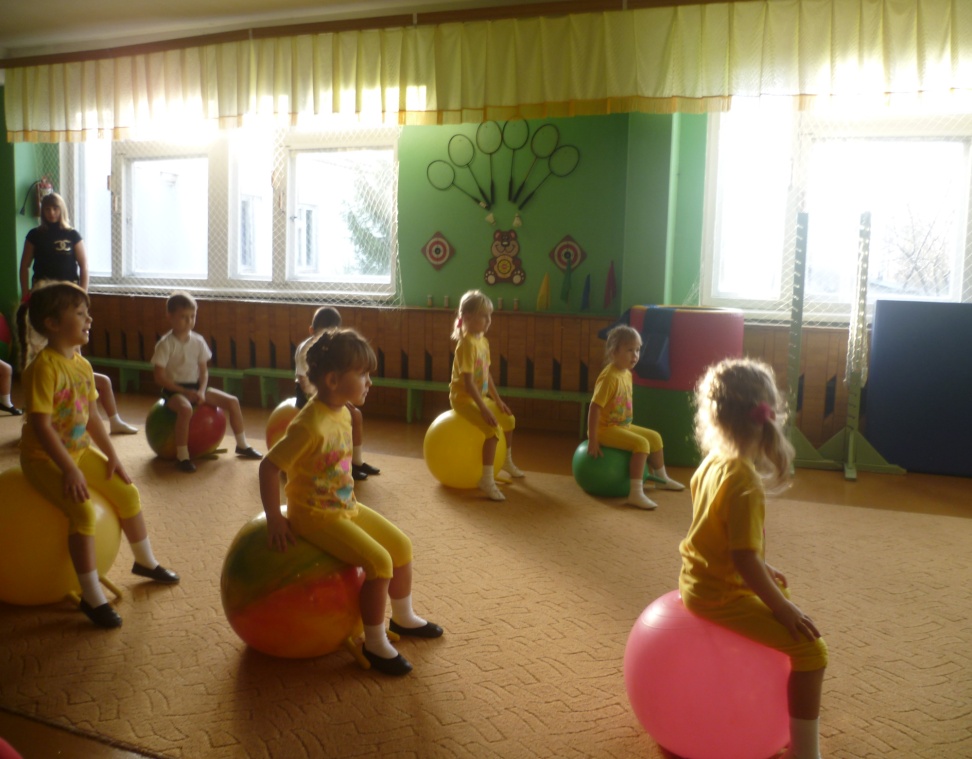 О.Р.У. на фитбольных мячах.О.Р.У. на фитбольных мячах.О.Р.У. на фитбольных мячах.О.Р.У. на фитбольных мячах.О.Р.У. на фитбольных мячах.О.Р.У. на фитбольных мячах.Восстановление дыхания.Дышим  и.п. стойка ноги широко врось. Мяч между ног.1-2-руки через стороны вверх3-4-руки внизДышим  и.п. стойка ноги широко врось. Мяч между ног.1-2-руки через стороны вверх3-4-руки вниз5-6развдохвыдох5-6развдохвыдохРуки вверх посмотреть на них.Руки вверх посмотреть на них.Укрепление мышц плечевого пояса.1.«Рисуем улыбку.»И.п. ноги широко врось. Мяч в руках.1-2-мяч влево, вниз, в право.3-4-тоже в другую сторонуДобавляем полуприседы.1.«Рисуем улыбку.»И.п. ноги широко врось. Мяч в руках.1-2-мяч влево, вниз, в право.3-4-тоже в другую сторонуДобавляем полуприседы.6-8разДыхание произвольное.6-8разДыхание произвольное.Стоять прямо. Полуприсед колени вперёд.Стоять прямо. Полуприсед колени вперёд.Укрепление мышц рук2. «Скручивание»1-2-скручиваем мяч влево.3-4-скручиваем мяч вправо.Добавляем полуприседы.2. «Скручивание»1-2-скручиваем мяч влево.3-4-скручиваем мяч вправо.Добавляем полуприседы.6-8развдохвыдох6-8развдохвыдохСтоять прямо, мяч в вытянутых руках вперёд. Затем добавляем полуприседы. Колени вперёд.Стоять прямо, мяч в вытянутых руках вперёд. Затем добавляем полуприседы. Колени вперёд.Тренинг-баланс: мобилизует позвоночный столб и укрепляет мышцы ног.3. «Баланс»И.п. сесть на мяч, руки на коленях.1-4-круговое вращение мяча попой влево,1-4-в право3. «Баланс»И.п. сесть на мяч, руки на коленях.1-4-круговое вращение мяча попой влево,1-4-в право5-6разДыхание произвольное.5-6разДыхание произвольное.Сидя на мяче спина прямая, подбородок приподнят.Сидя на мяче спина прямая, подбородок приподнят.Тренинг-баланс: мобилизует позвоночный столб и укрепляет мышцы ног.4. «Покачивания»И.п. сесть на мяч,Руки на коленях.1-ноги врось2- ноги вместе.4. «Покачивания»И.п. сесть на мяч,Руки на коленях.1-ноги врось2- ноги вместе.5-6разДыхание произвольное.5-6разДыхание произвольное.Сидя на мяче спина прямая, подбородок приподнят.Сидя на мяче спина прямая, подбородок приподнят.Упражнения на мышцы грудного отдела и таза5. «Неваляшка»И.п. сесть на мяч, Руки с боку держат мяч, стопы параллельно.1-2-3-4-делаем шаги вперёд ложимся на мяч спиной.1-2-3-4-садимся на мяч.5. «Неваляшка»И.п. сесть на мяч, Руки с боку держат мяч, стопы параллельно.1-2-3-4-делаем шаги вперёд ложимся на мяч спиной.1-2-3-4-садимся на мяч.4разаДыхание произвольное.4разаДыхание произвольное.Сидя на мяче спина прямая, подбородок приподнят.Сидя на мяче спина прямая, подбородок приподнят.Упражнения на грудной отдел спины и ног.6. «Качели»И.п. встать на колени за мячом. Ложимся на мяч животом , руками касаемся пола1-3-делаем руками шаги в перёд.4-поднимаем ноги в верх.1-4-возвращаемся в и.п.6. «Качели»И.п. встать на колени за мячом. Ложимся на мяч животом , руками касаемся пола1-3-делаем руками шаги в перёд.4-поднимаем ноги в верх.1-4-возвращаемся в и.п.4разаДыхание произвольное4разаДыхание произвольноеЛёжа на мяче постараться поднять прямые ноги носки оттянуть.Лёжа на мяче постараться поднять прямые ноги носки оттянуть.Укрепление мышц ног.7. «Попрыгунчики»И.п. сесть на мяч, руки на рожках, прыжки на мяче вокруг себя.1,2,3,4, руки через стороны вверх, вниз.7. «Попрыгунчики»И.п. сесть на мяч, руки на рожках, прыжки на мяче вокруг себя.1,2,3,4, руки через стороны вверх, вниз.По 2 раза в каждую сторонувдохвыдохПо 2 раза в каждую сторонувдохвыдохСидеть на мяче прямо держаться за рожки, стопы стоят на полу параллельно.Сидеть на мяче прямо держаться за рожки, стопы стоят на полу параллельно.Перестроение в колонну по 1Перестроение в колонну по 1Перестроение в колонну по 1Мячи убратьМячи убратьМячи убратьМячи убратьДавайте теперь послушаем пульс.  - Какой он- спокойный или учащённый?Сердце колотится в груди сильнее – это полезно? Физическая нагрузка укрепляет сердечную мышцу. Несмотря на небольшой размер, наше сердце работает и днём и ночью.Внимание на экран. (картинка мышцы и сердца)Ребята, а как вы думаете, является ли сердце мышцей? Если сердце это наша мышца кто знает как его надо тренировать? Ответы детей (сердце любит радоваться, занятия спортом, ходить пешком, подниматься по лестнице, ездить на велосипеде, танцы, плавание). Вот мы сейчас и будем тренировать сердце.Давайте теперь послушаем пульс.  - Какой он- спокойный или учащённый?Сердце колотится в груди сильнее – это полезно? Физическая нагрузка укрепляет сердечную мышцу. Несмотря на небольшой размер, наше сердце работает и днём и ночью.Внимание на экран. (картинка мышцы и сердца)Ребята, а как вы думаете, является ли сердце мышцей? Если сердце это наша мышца кто знает как его надо тренировать? Ответы детей (сердце любит радоваться, занятия спортом, ходить пешком, подниматься по лестнице, ездить на велосипеде, танцы, плавание). Вот мы сейчас и будем тренировать сердце.Давайте теперь послушаем пульс.  - Какой он- спокойный или учащённый?Сердце колотится в груди сильнее – это полезно? Физическая нагрузка укрепляет сердечную мышцу. Несмотря на небольшой размер, наше сердце работает и днём и ночью.Внимание на экран. (картинка мышцы и сердца)Ребята, а как вы думаете, является ли сердце мышцей? Если сердце это наша мышца кто знает как его надо тренировать? Ответы детей (сердце любит радоваться, занятия спортом, ходить пешком, подниматься по лестнице, ездить на велосипеде, танцы, плавание). Вот мы сейчас и будем тренировать сердце.Давайте теперь послушаем пульс.  - Какой он- спокойный или учащённый?Сердце колотится в груди сильнее – это полезно? Физическая нагрузка укрепляет сердечную мышцу. Несмотря на небольшой размер, наше сердце работает и днём и ночью.Внимание на экран. (картинка мышцы и сердца)Ребята, а как вы думаете, является ли сердце мышцей? Если сердце это наша мышца кто знает как его надо тренировать? Ответы детей (сердце любит радоваться, занятия спортом, ходить пешком, подниматься по лестнице, ездить на велосипеде, танцы, плавание). Вот мы сейчас и будем тренировать сердце.Давайте теперь послушаем пульс.  - Какой он- спокойный или учащённый?Сердце колотится в груди сильнее – это полезно? Физическая нагрузка укрепляет сердечную мышцу. Несмотря на небольшой размер, наше сердце работает и днём и ночью.Внимание на экран. (картинка мышцы и сердца)Ребята, а как вы думаете, является ли сердце мышцей? Если сердце это наша мышца кто знает как его надо тренировать? Ответы детей (сердце любит радоваться, занятия спортом, ходить пешком, подниматься по лестнице, ездить на велосипеде, танцы, плавание). Вот мы сейчас и будем тренировать сердце.Давайте теперь послушаем пульс.  - Какой он- спокойный или учащённый?Сердце колотится в груди сильнее – это полезно? Физическая нагрузка укрепляет сердечную мышцу. Несмотря на небольшой размер, наше сердце работает и днём и ночью.Внимание на экран. (картинка мышцы и сердца)Ребята, а как вы думаете, является ли сердце мышцей? Если сердце это наша мышца кто знает как его надо тренировать? Ответы детей (сердце любит радоваться, занятия спортом, ходить пешком, подниматься по лестнице, ездить на велосипеде, танцы, плавание). Вот мы сейчас и будем тренировать сердце.Давайте теперь послушаем пульс.  - Какой он- спокойный или учащённый?Сердце колотится в груди сильнее – это полезно? Физическая нагрузка укрепляет сердечную мышцу. Несмотря на небольшой размер, наше сердце работает и днём и ночью.Внимание на экран. (картинка мышцы и сердца)Ребята, а как вы думаете, является ли сердце мышцей? Если сердце это наша мышца кто знает как его надо тренировать? Ответы детей (сердце любит радоваться, занятия спортом, ходить пешком, подниматься по лестнице, ездить на велосипеде, танцы, плавание). Вот мы сейчас и будем тренировать сердце.Основные виды движенийОсновные виды движенийОсновные виды движенийОсновные виды движенийОсновные виды движенийОсновные виды движенийОсновные виды движенийПерестроение в 2 колонны. Перестроение в 2 колонны. Перестроение в 2 колонны. Перестроение в 2 колонны. Перестроение в 2 колонны. Перестроение в 2 колонны. Перестроение в 2 колонны. Развитие дыхательной системы и ССС, укрепление мышц ног, спины, плечевого пояса.Развитие дыхательной системы и ССС, укрепление мышц ног, спины, плечевого пояса.Прыжок в высоту с разбега (3 0-40см)Прыжок в высоту с разбега (3 0-40см)2раза2разаНужно сделать разбег, оттолкнуться одной ногой и приземляться на полусогнутые две ноги. Выпрямиться сделать шаг в сторону, сойти с мата.Совершенствовать умение ползания на четверенькахСовершенствовать умение ползания на четверенькахПолзание в трубу на четвереньках.Ползание в трубу на четвереньках.2раза2разаПолзём на четвереньках и коленях. Голову наклонить, чтобы не удариться о верхний обод трубы.Воспитывать чувство равновесия.Воспитывать чувство равновесия.Катание на самокате между стойками, отталкиваясь правой ногой.Катание на самокате между стойками, отталкиваясь правой ногой.1раз1разПроехать на самокате не задевая за стойки.Подвижная игра «Что полезно, а что вредно»Берём синий куб и красный. На синей куб можно класть карточки с изображением того, что полезно для нашего организма (бананы, коньки, рыба, мясо, сноуборд, клубника и т.д.) На красный куб кладут карточки с изображениям того, что вредно для нашего организма (объедаться, есть чипсы, пить газированные напитки (кока-колу), лежать на диване, долго сидеть у телевизора, компьютера и др). По середине зала стоит стойка к ней привязана верёвка. Необходимо вращать верёвку, чтобы дети не задерживались долго рядом с карточками. Дети бегут, берут карточку и кладут её на нужный куб. Нельзя наталкиваться при беге, задевать за верёвочку. А сейчас мы посмотрим, правильно ли вы положили карточки (проверяем карточки).Подвижная игра «Что полезно, а что вредно»Берём синий куб и красный. На синей куб можно класть карточки с изображением того, что полезно для нашего организма (бананы, коньки, рыба, мясо, сноуборд, клубника и т.д.) На красный куб кладут карточки с изображениям того, что вредно для нашего организма (объедаться, есть чипсы, пить газированные напитки (кока-колу), лежать на диване, долго сидеть у телевизора, компьютера и др). По середине зала стоит стойка к ней привязана верёвка. Необходимо вращать верёвку, чтобы дети не задерживались долго рядом с карточками. Дети бегут, берут карточку и кладут её на нужный куб. Нельзя наталкиваться при беге, задевать за верёвочку. А сейчас мы посмотрим, правильно ли вы положили карточки (проверяем карточки).Подвижная игра «Что полезно, а что вредно»Берём синий куб и красный. На синей куб можно класть карточки с изображением того, что полезно для нашего организма (бананы, коньки, рыба, мясо, сноуборд, клубника и т.д.) На красный куб кладут карточки с изображениям того, что вредно для нашего организма (объедаться, есть чипсы, пить газированные напитки (кока-колу), лежать на диване, долго сидеть у телевизора, компьютера и др). По середине зала стоит стойка к ней привязана верёвка. Необходимо вращать верёвку, чтобы дети не задерживались долго рядом с карточками. Дети бегут, берут карточку и кладут её на нужный куб. Нельзя наталкиваться при беге, задевать за верёвочку. А сейчас мы посмотрим, правильно ли вы положили карточки (проверяем карточки).Подвижная игра «Что полезно, а что вредно»Берём синий куб и красный. На синей куб можно класть карточки с изображением того, что полезно для нашего организма (бананы, коньки, рыба, мясо, сноуборд, клубника и т.д.) На красный куб кладут карточки с изображениям того, что вредно для нашего организма (объедаться, есть чипсы, пить газированные напитки (кока-колу), лежать на диване, долго сидеть у телевизора, компьютера и др). По середине зала стоит стойка к ней привязана верёвка. Необходимо вращать верёвку, чтобы дети не задерживались долго рядом с карточками. Дети бегут, берут карточку и кладут её на нужный куб. Нельзя наталкиваться при беге, задевать за верёвочку. А сейчас мы посмотрим, правильно ли вы положили карточки (проверяем карточки).Подвижная игра «Что полезно, а что вредно»Берём синий куб и красный. На синей куб можно класть карточки с изображением того, что полезно для нашего организма (бананы, коньки, рыба, мясо, сноуборд, клубника и т.д.) На красный куб кладут карточки с изображениям того, что вредно для нашего организма (объедаться, есть чипсы, пить газированные напитки (кока-колу), лежать на диване, долго сидеть у телевизора, компьютера и др). По середине зала стоит стойка к ней привязана верёвка. Необходимо вращать верёвку, чтобы дети не задерживались долго рядом с карточками. Дети бегут, берут карточку и кладут её на нужный куб. Нельзя наталкиваться при беге, задевать за верёвочку. А сейчас мы посмотрим, правильно ли вы положили карточки (проверяем карточки).Подвижная игра «Что полезно, а что вредно»Берём синий куб и красный. На синей куб можно класть карточки с изображением того, что полезно для нашего организма (бананы, коньки, рыба, мясо, сноуборд, клубника и т.д.) На красный куб кладут карточки с изображениям того, что вредно для нашего организма (объедаться, есть чипсы, пить газированные напитки (кока-колу), лежать на диване, долго сидеть у телевизора, компьютера и др). По середине зала стоит стойка к ней привязана верёвка. Необходимо вращать верёвку, чтобы дети не задерживались долго рядом с карточками. Дети бегут, берут карточку и кладут её на нужный куб. Нельзя наталкиваться при беге, задевать за верёвочку. А сейчас мы посмотрим, правильно ли вы положили карточки (проверяем карточки).Подвижная игра «Что полезно, а что вредно»Берём синий куб и красный. На синей куб можно класть карточки с изображением того, что полезно для нашего организма (бананы, коньки, рыба, мясо, сноуборд, клубника и т.д.) На красный куб кладут карточки с изображениям того, что вредно для нашего организма (объедаться, есть чипсы, пить газированные напитки (кока-колу), лежать на диване, долго сидеть у телевизора, компьютера и др). По середине зала стоит стойка к ней привязана верёвка. Необходимо вращать верёвку, чтобы дети не задерживались долго рядом с карточками. Дети бегут, берут карточку и кладут её на нужный куб. Нельзя наталкиваться при беге, задевать за верёвочку. А сейчас мы посмотрим, правильно ли вы положили карточки (проверяем карточки).Заключительная часть (5минут)Заключительная часть (5минут)Заключительная часть (5минут)Заключительная часть (5минут)Заключительная часть (5минут)Заключительная часть (5минут)Заключительная часть (5минут)Игра «Тук, так»Игра на внимательность. Наше сердце стучит: Тук - так. На слово тук дети прыгают вперёд, а на слово так назад. Будьте внимательные и не ошибайтесь.Внимание на экран (кровеносные сосуды)Наше сердце это маленький насос. Сердце гонит кровь по сосудам. Где же эти сосуды? Они расположены по всему телу. Сосуды можно увидеть на руках. А хотите посмотреть как кровь движется по сосудам. Я вам сейчас покажу. 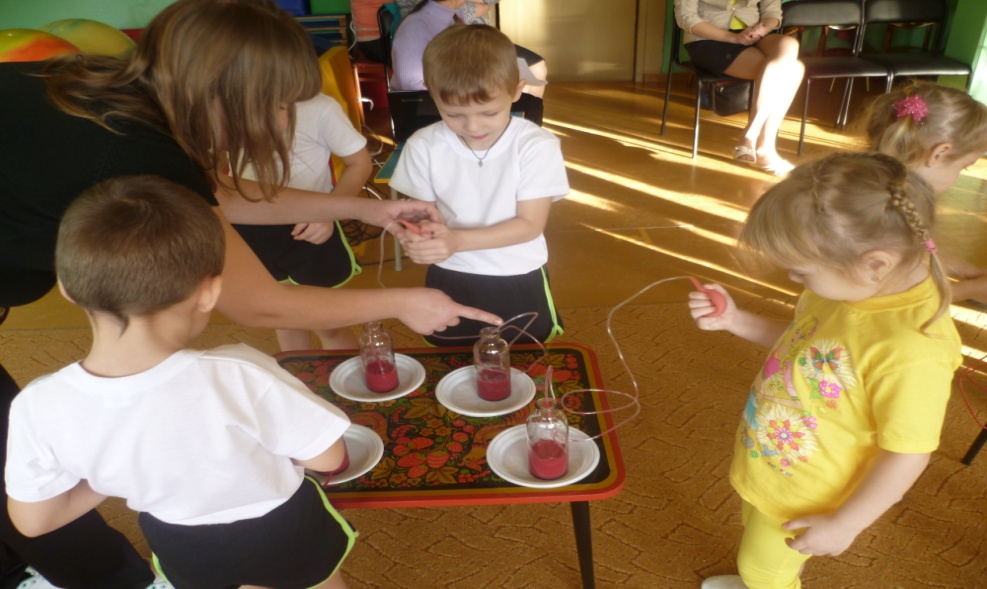  Представьте, что это сердце (спринцовка в неё вставлена трубочка, трубочка вставлена в бутылочку с красной водой). Сожмётся сердце - вытолкнет кровь, сожмётся, опять вытолкнет кровь (сжать спринцовку  по трубочке потечет красная вода).  А вы хотите попробовать (ответ детей «да») Дети проводят эксперимент.Теперь вы знаете, как работает сердце и как движется кровь по сосудам. -Что бы вы могли рассказать своим родным о сердце?.Инструктор: Ребята тренируйте сердце, будьте здоровыми!Я хочу, чтобы ваши сердца были всегда наполнены здоровьем и радостью, а на лицах сияла счастливая улыбка и я дарю вам ваше «здоровое сердце». Дарит воздушные шары в виде сердца каждому ребёнку.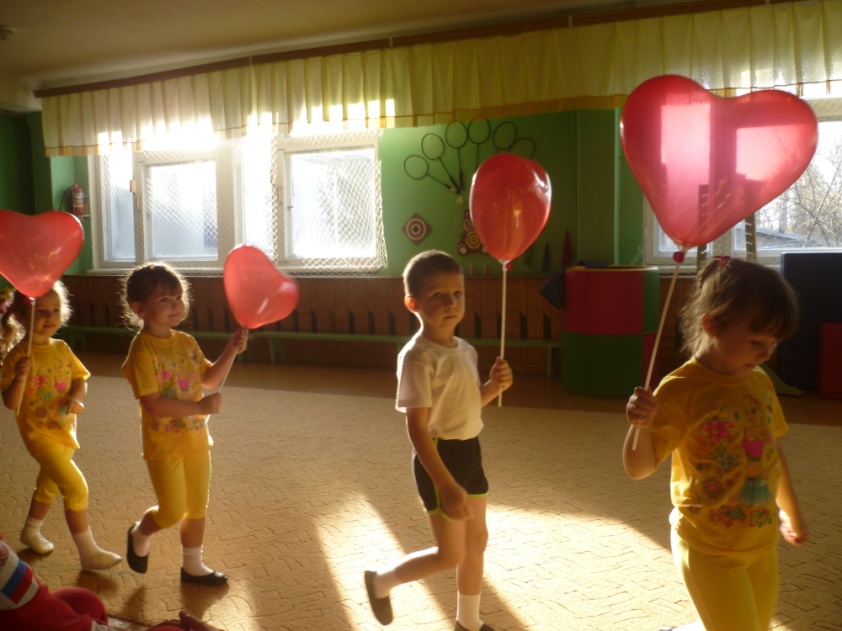 Игра «Тук, так»Игра на внимательность. Наше сердце стучит: Тук - так. На слово тук дети прыгают вперёд, а на слово так назад. Будьте внимательные и не ошибайтесь.Внимание на экран (кровеносные сосуды)Наше сердце это маленький насос. Сердце гонит кровь по сосудам. Где же эти сосуды? Они расположены по всему телу. Сосуды можно увидеть на руках. А хотите посмотреть как кровь движется по сосудам. Я вам сейчас покажу.  Представьте, что это сердце (спринцовка в неё вставлена трубочка, трубочка вставлена в бутылочку с красной водой). Сожмётся сердце - вытолкнет кровь, сожмётся, опять вытолкнет кровь (сжать спринцовку  по трубочке потечет красная вода).  А вы хотите попробовать (ответ детей «да») Дети проводят эксперимент.Теперь вы знаете, как работает сердце и как движется кровь по сосудам. -Что бы вы могли рассказать своим родным о сердце?.Инструктор: Ребята тренируйте сердце, будьте здоровыми!Я хочу, чтобы ваши сердца были всегда наполнены здоровьем и радостью, а на лицах сияла счастливая улыбка и я дарю вам ваше «здоровое сердце». Дарит воздушные шары в виде сердца каждому ребёнку.Игра «Тук, так»Игра на внимательность. Наше сердце стучит: Тук - так. На слово тук дети прыгают вперёд, а на слово так назад. Будьте внимательные и не ошибайтесь.Внимание на экран (кровеносные сосуды)Наше сердце это маленький насос. Сердце гонит кровь по сосудам. Где же эти сосуды? Они расположены по всему телу. Сосуды можно увидеть на руках. А хотите посмотреть как кровь движется по сосудам. Я вам сейчас покажу.  Представьте, что это сердце (спринцовка в неё вставлена трубочка, трубочка вставлена в бутылочку с красной водой). Сожмётся сердце - вытолкнет кровь, сожмётся, опять вытолкнет кровь (сжать спринцовку  по трубочке потечет красная вода).  А вы хотите попробовать (ответ детей «да») Дети проводят эксперимент.Теперь вы знаете, как работает сердце и как движется кровь по сосудам. -Что бы вы могли рассказать своим родным о сердце?.Инструктор: Ребята тренируйте сердце, будьте здоровыми!Я хочу, чтобы ваши сердца были всегда наполнены здоровьем и радостью, а на лицах сияла счастливая улыбка и я дарю вам ваше «здоровое сердце». Дарит воздушные шары в виде сердца каждому ребёнку.Игра «Тук, так»Игра на внимательность. Наше сердце стучит: Тук - так. На слово тук дети прыгают вперёд, а на слово так назад. Будьте внимательные и не ошибайтесь.Внимание на экран (кровеносные сосуды)Наше сердце это маленький насос. Сердце гонит кровь по сосудам. Где же эти сосуды? Они расположены по всему телу. Сосуды можно увидеть на руках. А хотите посмотреть как кровь движется по сосудам. Я вам сейчас покажу.  Представьте, что это сердце (спринцовка в неё вставлена трубочка, трубочка вставлена в бутылочку с красной водой). Сожмётся сердце - вытолкнет кровь, сожмётся, опять вытолкнет кровь (сжать спринцовку  по трубочке потечет красная вода).  А вы хотите попробовать (ответ детей «да») Дети проводят эксперимент.Теперь вы знаете, как работает сердце и как движется кровь по сосудам. -Что бы вы могли рассказать своим родным о сердце?.Инструктор: Ребята тренируйте сердце, будьте здоровыми!Я хочу, чтобы ваши сердца были всегда наполнены здоровьем и радостью, а на лицах сияла счастливая улыбка и я дарю вам ваше «здоровое сердце». Дарит воздушные шары в виде сердца каждому ребёнку.Игра «Тук, так»Игра на внимательность. Наше сердце стучит: Тук - так. На слово тук дети прыгают вперёд, а на слово так назад. Будьте внимательные и не ошибайтесь.Внимание на экран (кровеносные сосуды)Наше сердце это маленький насос. Сердце гонит кровь по сосудам. Где же эти сосуды? Они расположены по всему телу. Сосуды можно увидеть на руках. А хотите посмотреть как кровь движется по сосудам. Я вам сейчас покажу.  Представьте, что это сердце (спринцовка в неё вставлена трубочка, трубочка вставлена в бутылочку с красной водой). Сожмётся сердце - вытолкнет кровь, сожмётся, опять вытолкнет кровь (сжать спринцовку  по трубочке потечет красная вода).  А вы хотите попробовать (ответ детей «да») Дети проводят эксперимент.Теперь вы знаете, как работает сердце и как движется кровь по сосудам. -Что бы вы могли рассказать своим родным о сердце?.Инструктор: Ребята тренируйте сердце, будьте здоровыми!Я хочу, чтобы ваши сердца были всегда наполнены здоровьем и радостью, а на лицах сияла счастливая улыбка и я дарю вам ваше «здоровое сердце». Дарит воздушные шары в виде сердца каждому ребёнку.Игра «Тук, так»Игра на внимательность. Наше сердце стучит: Тук - так. На слово тук дети прыгают вперёд, а на слово так назад. Будьте внимательные и не ошибайтесь.Внимание на экран (кровеносные сосуды)Наше сердце это маленький насос. Сердце гонит кровь по сосудам. Где же эти сосуды? Они расположены по всему телу. Сосуды можно увидеть на руках. А хотите посмотреть как кровь движется по сосудам. Я вам сейчас покажу.  Представьте, что это сердце (спринцовка в неё вставлена трубочка, трубочка вставлена в бутылочку с красной водой). Сожмётся сердце - вытолкнет кровь, сожмётся, опять вытолкнет кровь (сжать спринцовку  по трубочке потечет красная вода).  А вы хотите попробовать (ответ детей «да») Дети проводят эксперимент.Теперь вы знаете, как работает сердце и как движется кровь по сосудам. -Что бы вы могли рассказать своим родным о сердце?.Инструктор: Ребята тренируйте сердце, будьте здоровыми!Я хочу, чтобы ваши сердца были всегда наполнены здоровьем и радостью, а на лицах сияла счастливая улыбка и я дарю вам ваше «здоровое сердце». Дарит воздушные шары в виде сердца каждому ребёнку.Игра «Тук, так»Игра на внимательность. Наше сердце стучит: Тук - так. На слово тук дети прыгают вперёд, а на слово так назад. Будьте внимательные и не ошибайтесь.Внимание на экран (кровеносные сосуды)Наше сердце это маленький насос. Сердце гонит кровь по сосудам. Где же эти сосуды? Они расположены по всему телу. Сосуды можно увидеть на руках. А хотите посмотреть как кровь движется по сосудам. Я вам сейчас покажу.  Представьте, что это сердце (спринцовка в неё вставлена трубочка, трубочка вставлена в бутылочку с красной водой). Сожмётся сердце - вытолкнет кровь, сожмётся, опять вытолкнет кровь (сжать спринцовку  по трубочке потечет красная вода).  А вы хотите попробовать (ответ детей «да») Дети проводят эксперимент.Теперь вы знаете, как работает сердце и как движется кровь по сосудам. -Что бы вы могли рассказать своим родным о сердце?.Инструктор: Ребята тренируйте сердце, будьте здоровыми!Я хочу, чтобы ваши сердца были всегда наполнены здоровьем и радостью, а на лицах сияла счастливая улыбка и я дарю вам ваше «здоровое сердце». Дарит воздушные шары в виде сердца каждому ребёнку.